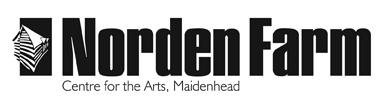 Classes and Activities – Information SheetCreative Bookbinding - Leather Book - SUM2018Category: 		Adult (18+ years)Day:		 	Wednesday		Dates:		 	18 JulTime:			Location:		Norden Farm Centre for the ArtsTutor:			Janina MaherClass Size:		Up to 12Cost of class:	£20Information about the class: On this workshop we start by trimming paper to size for the inside pages, then cutting the leather covers. We will make the holes for sewing and sew the pages into the cover using a simple exposed stitch book binding technique. The final step will be to add eyelets in the cover and a ribbon for closure. Further embellishments and dangles can be added as desired. No prior experience of bookbinding is required, although some manual dexterity is needed for measuring, cutting and folding, and for sewing.Materials to bring and any additional costs:  Please bring the below materials with you:ScissorsPencil, eraser, sharpenerPlease bring the following tools if you have them. Items marked with a * can be borrowed from the tutorBlunt ended sewing needle with large eye (eg tapestry needle) *Cutting mat (minimum size A4) *Cutting knife *Metal ruler *Bone folder, if you have one *Small awl / braddle (for making holes in paper and card) if you have one *Paper knife / clip knife / shoe knife (for slicing paper) if you have one *£5 materials feeClothing:  No specific requirements.Tutor Biography:Janina has always loved drawing, painting and making things, and has a self-confessed addiction to collecting papers of all types. She designs and makes handmade books from her garden-based studio in Reading, and has been teaching mixed media techniques and creative bookbinding for several years. Her aim is always to inspire confidence in her students through carefully structured demonstrations and gentle encouragement. She is an exhibiting member of the Reading Guild of Artists and regularly runs workshops and courses in Reading and Oxford.To book please contact: Box Office 01628 788997 / www.nordenfarm.orgNorden Farm Centre for the Arts Ltd. (No. 5405277) & Norden Farm Centre Trust Ltd. (No. 2713653, Charity Registration No. 1013555) are companies registered in England and Wales. The Registered Office is Altwood Road, Maidenhead, SL6 4PF.